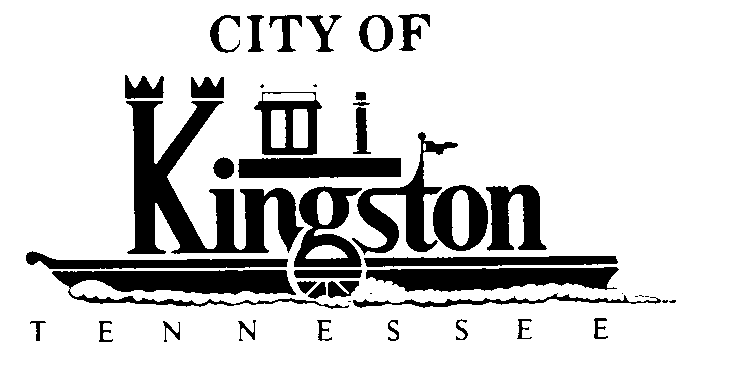 COUNCIL PICTURES6:15 P.M. - ROOM BREGULAR MEETING KINGSTON CITY COUNCILJULY 12, 2011 – 7 P.M.A G E N D ACall to orderInvocation and pledgeRoll callApproval of Previous MinutesJune 14, 2010Citizen Comments/Persons to AppearReportsReports by Mayor and Council MembersDepartment ReportsCity Manager’s ReportReport by Rockwood Electric Representative – Council Member McClureTransportation Committee Report – Council Member WhiteAddition of Items to the Meeting Agenda Received After Close of Agenda Deadline (By Unanimous Consent of All Members Present)UNFINISHED BUSINESSNoneNEW BUSINESSAuthorize the City Attorney to Develop Updated Property Maintenance RegulationsAuthorize the City Attorney to Institute Court Action for Demolition of a House at 514 Spring StreetAppoint Mr. Eric Clark to the Parks and Recreation CommissionAppoint Ms. Sue Collins to the Parks and Recreation CommissionElect Tim Neal as Vice Mayor for the Term Beginning July 1, 2011, and Ending December 1, 2014Appoint Tony Brown as Council Representative on the Parks and Recreation CommissionAppoint John Byrkit as Council Representative on the Library Board